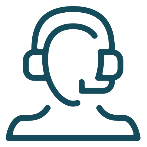 Matalan kynnyksen päihderyhmä Matkalla muutokseen 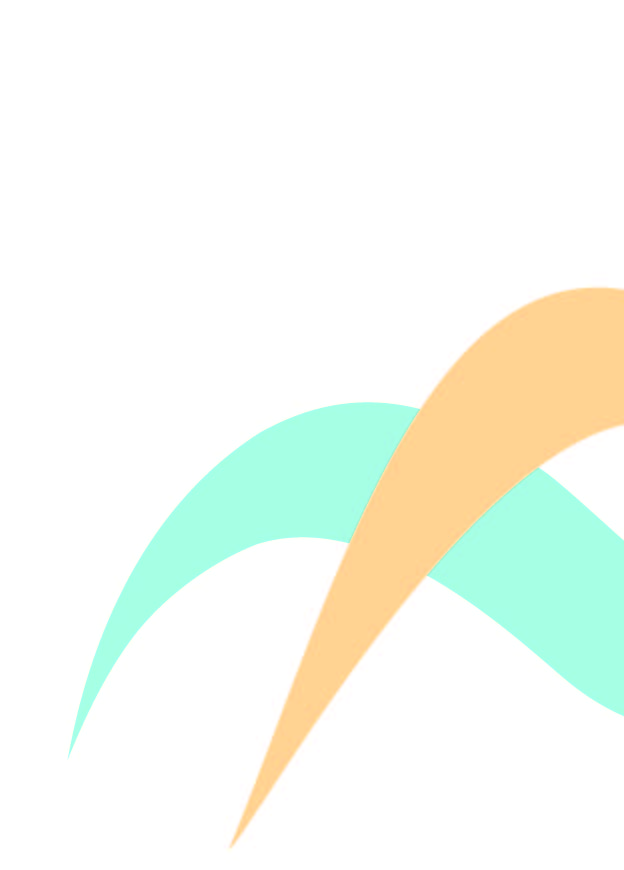 Matkalla muutokseen ryhmäMatalan kynnyksen päihdetoiminnan ryhmät kokoontuvat Kotkassa ja Kouvolassa. Täysi-ikäisille suunnattu ryhmä on osa perusterveydenhuollon mielenterveys-ja päihdepalveluiden kehittyvää matalan kynnyksen toimintaa ja palvelutarjonnan lisäämistä.KenelleRyhmä on suunnattu täysi-ikäisille henkilöille, joilla on halua saada päihteiden käyttöönsä muutosta. Ryhmäläiset asettavat itse tavoitteensa suhteessa omaan päihteiden käyttöönsä ja ryhmän on tarkoitus tukea polkua kohti näitä tavoitteitaRyhmän sisältöRyhmä kokoontuu kerran viikossa kahdeksan viikon ajan. Jokaisella ryhmäkerralla on oma teema ja niitä käsitellään yhteisen keskustelun ja tehtävien avulla. Teemoja ovat:RiippuvuusMuutosprosessi ja omat tavoitteetArjen hallinta ja hyvinvointiRetkahdusAhdistus, tunteet ja itsemyötätuntoKokemusasiantuntijan oma tarina ja mitä tarkoittaa uusi minäOhjeet ilmoittautumiseenRyhmä on maksuton eikä siihen tarvitse lähetettä. Ryhmään hakeutuvien kanssa keskustellaan puhelimitse ennen ryhmän alkua. Asiakas voi ilmoittautua ryhmään itse tai ammattilaisen tuella sähköisen ajanvarauksen kautta tai soittamalla asiakasohjaukseen. Ilmoittautua voi myös sähköisesti:
Kirjaudu hyvinvointialueen Asiointipalveluun. Asiointipalvelun käyttö edellyttää vahvaa tunnistautumista henkilökohtaisilla pankkitunnuksilla tai mobiilivarmenteella. Siirry Asiointipalvelussa Ajanvarauksiin ja jatka palveluun. Siirry varaamaan aikoja. Ryhmä löytyy Mielenterveys- ja päihdepalvelujen ryhmätoiminnan alta.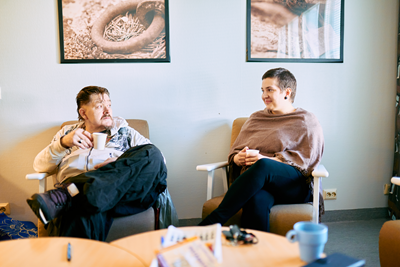 